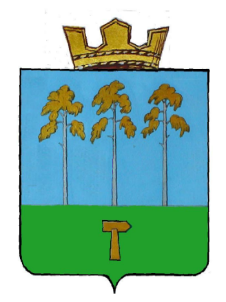 Ножовское сельское поселениеВЕСТИ НОЖОВКИ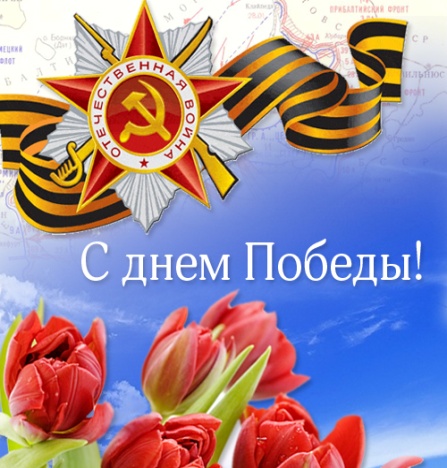 Примите сердечные и самые теплые поздравления с великим и священным для всех нас праздником – Днем Победы!В наших сердцах не иссякнут благодарность и преклонение перед подвигом ветеранов-фронтовиков, тружеников тыла, а также всех тех, кто поднимал разоренную страну из руин и пепла. Отдадим дань уважения и любви родным и близким нам людям, с честью прошедшим через военные испытания. Поздравим друг друга с праздником, который всегда с нами как символ нашей национальной гордости и единства. Дорогие ветераны! Своей мудростью, активностью и убежденностью вы делаете очень  много для нравственной закалки молодого поколения. А молодежи предстоит продолжить и развить славные традиции старших поколений, сохранить культурное наследие, добиться дальнейшего прогресса  и процветания. В этот праздничный и торжественный день, от всей души желаю вам крепкого здоровья, благополучия и долголетия. Пусть небо над нашей Родиной будет чистым и мирным!
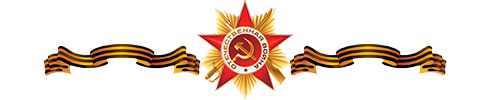    Поздравляем с днем предпринимателя! Пусть ваш путь развития и процветания будет светел и чист. Занимайте ведущие ниши в своей сфере, становитесь лидерами и никогда                                   не сдавайтесь.  Здоровья, сил, новых идей, поддержки и огромной прибыли!
*************************************************************Дорогие библиотекари и просто ценители литературы, поздравляем вас с Всероссийским днем библиотек. Желаем, чтобы всё больше людей посещало читальные залы и заводили абонементные карточки в библиотеках. Поддерживайте отечественных авторов и знакомьтесь с зарубежными. Помните, что книга — лучший собеседник, советчик и друг.
Глава поселения Г.В.Пахольченко-провели собрание в многоквартирном доме по ул. Нефтянников-глава поселения и депутат поселения И.П.Орлова, провели занятие с учащимися коррекционной школы на тему "Выборы"; - в Ножовском ДК прошли мероприятия: "Ваш труд - наша гордость", "Юбилейный концерт", "Дорога к небу", театральный фестиваль "Свет рампы",  приняли участие в районном конкурсе "Песни победной весны- В-Рождественский сельский клуб: приняли участие в районных соревнованиях по теннису, в краевой квест-игре "Георгиевская игра" в г. Перми, в краевом молодежном форуме в г. Нытве 
-А.Н.Бобылева совместно со школой провела конкурс чтецов "Земля наш общий дом"
- прошло заседание Совета депутатов, где были заслушаны отчеты: главы поселения, директора ДК, заведующих библиотек с. Ножовки и В-Рождества за 2016 год, информация на сайте поселения -провели Совет руководителей по подготовке к 9 мая  -проводится  ежедневный осмотр ГТС-МУП ЖКХ «Рассвет» устранили 2 порыва, занимались вывозом мусора с остановок 
- приняли участие в выездном межмуниципальном семинаре «Инструменты формирования инвестиционной привлекательности муниципального образования» в г.Нытва-приняли участие в публичных слушаниях по правилам землепользования и застройки в с.Частые, внесли предложения по изменениям в генеральный план поселения  
                     Таланты русские, откуда вы беретесь? Оттуда, где весной, припав к березе,Не зная еще этому цены, пьют сок земли российской пацаны…Нам горько – веселим себя тальянками, а пляшем так, что боже упаси!От века дело делают талантливо, талантливо гуляют на Руси!Невозможно не согласиться с этим утверждением замечательного русского поэта Евгения Евтушенко. А в том, что богата талантами земля Ножовская, сомневаться тоже не приходится. В этом убедились жители Ножовки, пришедшие на большой юбилейный концерт, который  состоялся  21 апреля в Ножовском Доме культуры. Почему большой?  Потому что в нем участвовали все творческие певческие коллективы и шоу-балет «Ассорти» Ножовского поселения. Почему юбилейный?  Потому что вокальной группе «Звездная капель», хору ветеранов «Рябинушка» и коллективу «Ассорти» в этом году исполнилось  5 лет, ансамблю народной песни «Озера»  - 10 лет, а Народному ансамблю песни и танца «Родники» - 45 лет.Концерт действительно получился большим и по времени, он продолжался более 2-х часов, и по содержанию. Кроме юбилейных коллективов в концерте приняли участие вокальная группа  «Лучшие друзья», ансамбль «Околица» из села Верх-Рождество, ансамбль «Хорошие девчата» и Юлия Кабулова. В зале царила очень добрая и благожелательная атмосфера: зрители приветствовали артистов бурными аплодисментами, а артисты в свою очередь старались  выложиться на все 100% и даже больше. Все коллективы и их руководители были награждены благодарностями от имени администрации поселения, что они несомненно заслужили.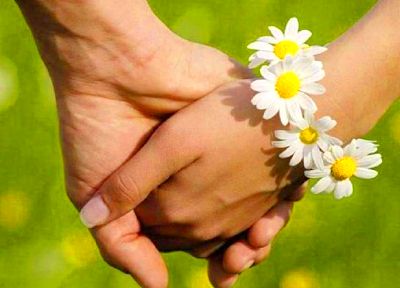 Семья — это наша гордость, достояние и главная ценность в жизни! Пусть ваши семьи будут крепкими, счастливыми, не знают бед и невзгод! В  день семьи, 15 мая,  желаем всем любви, уютного семейного очага и цветущего благосостояния!**********************************************************
С Днем соседей поздравляем и гармонии желаем. Вам в дома и вам в квартиры, чтоб жилось спокойно, мирно! Будьте счастливы все вместе, так ведь все же интересней!  Не грустите, не печальтесь и с соседями общайтесь! Вам желаем стать друзьями и дружить все же годами, и друг другу помогать, от проблем всех        защищать!                                                                                    Администрация Ножовского поселения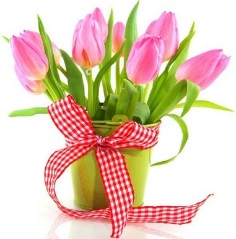 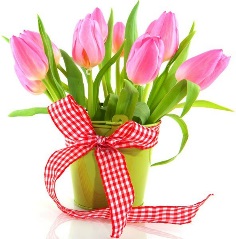 Желаем до ста лет дожить, не знать печали, не грустить. Прекрасных, ясных, светлых дней желаем вам, в ваш юбилей! Года пусть медленно идут. Родные радость вам несут. Любимым быть и жизнь любить, 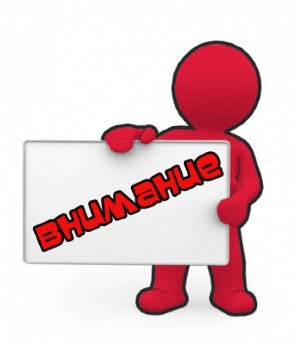                       свою улыбку всем дарить!                                                              Администрация Ножовского поселенияПросим в срок до 08.05.2017 года убрать территории около домов и вдоль своих изгородей (мусор, сухую траву, дрова, отлет). Мусор вывозить только на свалку!!!Обратите внимание на растущие кустарники, деревья на вашей придомовой территории, которые мешают проезжей части и электропроводам.Пожалуйста, проведите санитарную вырубку этих насаждений.*****************************************************************************В пожароопасный сезон жителям запрещается разведение костров в лесных массивах, сжигание мусора и сухой травы около домов и на приусадебных участках,постоянно иметь запас воды на своих участках не менее 200 л.******************************************************************************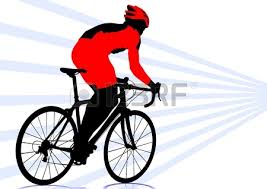 Не секрет, что все дети любят кататься на велосипеде, самокате. Но и для езды на велосипеде, самокате тоже есть свои правила безопасности.Давйте вместе позаботимся о безопасности наших детей!Нельзя кататься в местах, где можно случайно выехать на проезжую часть. Даже если катаешься во дворе, будь предельно внимательным.Запрещается выезд на проезжую часть,  и мешать передвижению других участников дорожного движенияПеред переходом через проезжую часть остановитесь, сойдите с самоката или велосипеда Пройдите пешеходный переход, держа самокат, велосипед за руль.Катаясь на велосипеде, самокате  надо одевать шлем.Катаясь, дети должны правильно вести себя по отношению к прохожим: вовремя подавать звуковой сигнал, соблюдать меры предосторожности (сбавлять скорость, объезжая маленьких детей, женщин с детьми, пожилых людей).  Информационный выпуск№ 4 апрель 2017 год9 мая состоятся митинги:в с.Ножовка в 10-00ч.  около памятника погибшим в годы Великой Отечественной войны  в с.Верх- Рождество в 12-00 шествие бессмерного полка от школыв 12-30ч. митинг у обелиска, погибшим в годы Великой Отечественной войны. Приглашаем всех желающих29 апреля – международный День танца. Во все времена люди разнообразили свой быт песнями и танцами, при том получая удовольствие для себя и несли радость окружающим. Эти же мотивы присущи танцующим людям и по сей день.   Вот уже пятый год в Ножовском ДК существует танцевальный коллектив «Ассорти». В апреле коллектив отметит свой первый юбилей. Свой талант и состоятельность девушки вновь подтвердили на ежегодном всероссийском фестивале «Прикамский Олимп-2017». Два первых и одно второе место – вот результат! Эта поездка стала началом гастрольного тура в рамках краевого конкурса проектов гастролей любительских коллективов,объявленного Министерством культуры Пермского края, в котором «Ассорти» успешно приняли участие, и хотят на средства гранта радовать зрителей Прикамья и Удмуртии.   В организации этой поездки хочется сказать слова благодарности водителям Казымову А.И. и Голдобину И. А.  всем тем, кто поддержал нашу конкурсную инициативу – глава Ножовского поселения Пахольченко Г. В., директор ДК Толмачева Т. А. и нашему руководителю Смирновой Надежде Александровне.   Хочется сказать немного слов об участниках коллектива «Ассорти».Постоянный состав коллектива – 12 девушек разных возрастов. Все они работают в разных областях: библиотекарь, бухгалтеры, продавцы, частный предприниматель, учителя, домохозяйки. Коллектив слаженный, объединяет их любимое занятие, эмоциональное отношение зрителей к их творчеству. Особо благодарим нашу постоянную поклонницу Молькову В.Н., которая не пропустила ни одного выступления и даже ездила с нами на гастроли в село Бабка.  За эти пять лет коллектив переживал непростые времена, менялись руководители.  Первый руководителем Хасаншина Г. Г. из г. Воткинск привила нам самое главное качество – артистизм, она говорила, что улыбаться надо не только на сцене, но и на всех репетициях. Хочется пожелать танцевальному коллективу «Ассорти» отпраздновать ни один юбилей, здоровья им и их семьям, желаем, чтобы и дальше они радовали всех, кто идет с танцем по жизни!                                       Улитина Н.А.На устный журнал, за круглым столом, в нашей Ножовской сельской библиотеке 1 апреля собрались дети и родители – участники семейного клуба «Домовёнок», любители семейного отдыха. Алевтина Николаевна при помощи презентации познакомила присутствующих со значением слова «семья», и все пришли к единому выводу, что семья – это когда все вместе, и в горе, и в радости. Вот и сегодня, присутствующие семьи решили отметить «День смеха», ведь праздник-то замечательный! Это день, когда все, и дети, и взрослые поддаются соблазну и разыгрывают знакомых и коллег. Гости согласились стряхнуть с плеч бесконечные заботы и просто «немножко пошалить», как говорил знаменитый Карлсон. Настроение было потрясающим: ведь можно было кого-то объегорить, побывать в роли весёлого парикмахера, найти выход из необычной ситуации, посочинять частушки – завирушки и тут же исполнить их.  Отведать порцию йогурта пытались мамы, ведь их кормили дети с завязанными глазами.  «Сытые» и довольные все вместе водили «дурацкий хоровод» - Лавата. Увлечённо, как «курица лапой» пытались проверить своё умение писать левой рукой, да ещё и задом наперёд. В общем, положительные эмоции плескались через край. Закончили всё дружным чаепитием.  Огромное спасибо библиотеке, за полученный заряд хорошего настроения, веселья и возможность «посотрудничать» детям и родителям.                                                   Глумова Ольга********************************************В Ножовской библиотеке – музей проводится ламинирование фотографий ветеранов ВОВ.********************************************************************************Активных жителей поселения, за отведение ручьев с дорог в весенний период.Жителя Ножовского поселения Ложкину Галину Ивановну за помощь в уборке территории базара.Глава поселения Г.В.ПахольченкоЗуева Александра ДмитриевнаКарнаухова Маргарита ЮрьевнаАлексеева Ксения АндреевнаСоловьёв Владимир НиколаевичКазанцева Наталья АндреевнаТерентьева Галина ИвановнаДулепов Владимир ВасильевичГаврилова Екатерина ФедоровнаКонстантинова Зоя ИвановнаКоробейников Павел ВениаминовичЛузина Людмила ВитальевнаСоловьёв Александр ВасильевичЖуланов Николай ВладимировичГлумова Елена ВладимировнаЛядова Елена ВладимировнаКазанцева Вера ЕвгеньевнаГлумова Мария АлександровнаБалакина Ирина НиколаевнаЛяпина Людмила ФоминичнаТолмачева Мария ФотеевнаОщепкова Валентина ВикторовнаСергеев Зиновий СергеевичХаралдин Константин ИгоревичКожина Людмила ДмитриевнаБайдина Елена Александровна